DEN NORSKE KIRKE	          Nygårdsveien 68, 3214 Sandefjord, Tlf 33 48 94 94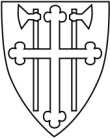  Bugården menighetsråd     	          E-post: post@sandefjord.kirken.no			                                         	            www: sandefjord.kirken.noMØTEREFERATBugården menighetsråd hadde til møte 24.05.2018    kl.19 – 2200 i kirkestuaTil stede:	Gunnbjørg Furuset, Anders Tho, Dagfinn Haugen, Helge Ljosland, Heidi Dahle, Kristin Jørgensen, Inger Johanne Mørk, Gunnar Kjøndal, Anne Hilde W Eriksen og Linn Strømme Hummelvoll.Forfall:	Helge Vold, Marthe Henriksen og Jørn Agnar Nicolaysen. Referent: Anders		Mat: Kristin		Kveldstanker: KristinReferatet sendes medlemmer, varamedlemmer, kontoret, prosten i Sandefjord og kirkevergen.S A K L I S T ESAK 35 /18	REFERAT FRA MØTE 05.04.2018SAK 36 /18	GODKJENNING MØTEINNKALLINGSAK 37/18    REVITALISERING AV BUGÅRDEN SOM  GRØNN MENIGHETSAK  38/18	ORIENTERINGSSAKER V LINNSAK 39 /18	STATUS  JMFR HANDLINGSPLAN 2018:ARBEIDSGRUPPE NETTSIDE/FB – OPPDATERING ? ER DET NOEN SOM JOBER MED TEMA «BESØKSTJENESTE»?EVALUERE NÅVÆRENDE TILBUD JMFR SAMTALEGRUPPE / BIBELGRUPPE?SAK 40/18 	REFERAT FRA KONFERANSE ANG FRIVILLIGHET SAK 41 /18	PERSONLIG OPPFØLGING AV FRIVILLIGESAK  42/18	HØSTMESSE 2018  9. OKTOBER?SAK  43/18	ORIENTERINGSSAKERSAK  35/18	REFERAT FRA MØTE 05 04 18Saksdokumenter		Referat av 05 04 18 er sendt ut tidligere.VEDTAK		Referatet godkjennes.SAK  36/18	GODKJENNING MØTEINNKALLING		VEDTAK:		Innkallingen er godkjent SAK 37/18	REVITALISERING AV BUGÅRDEN SOM GRØNN MENIGHET				SAKSORIENTERING: Bugården menighet ble i 2008 av daværende biskop Laila Riksaasen Dahl anerkjent som grønn menighet basert på 25 valgte punkt/ områder som menigheten skulle følge. Etter 10 år er det på tide å revitalisere nevnte punkt. Vedlagt dagens innkalling følger oversikt over mulige punkter der vi i MR skal velge områder som menigheten på ulike måter oppfordres til å følge for å bidra til å ivareta skaperverket.VEDTAK: Menighetsrådet er enige om 25 aktuelle områder som fortsatt befester Bugården menighet som en grønn menighet. Områdene nevnes i eget vedlegg som ettersendes.SAK  38/18	ORIENTERINGSSAKER V LINN	Følgende tema ble presentert orientert om:Den utlyste 20% stillingen AdventuraKirketjenervikarer. Vi mangler frivillige som vikar når kirketjener har fri. Tatt opp med kirkevergen som vil følge opp saken med annen ordning. Renholdsrutiner. Vindusvask ble spesielt nevnt. Vanskelig å få gjort med dugnad. Synes å være nødvendig at staben tar større ansvar for dette. Arbeidet med lagerrom og noen omgjøringer i kirken godt i gang ved Karstein. De gamle plaststolene som tar mye lagerplass og benyttes kun en gang i året ved utegudstjeneste foreslås avhendes. Menighetsrådet støtter dette. Nærmiljøutvalg. Deltakelse fra kirken. Menighetsrådet ser dette viktig, men ikke nødvendig at noen av prestene eller stab sitter der. I Krokmoa nærmiljøutvalg går Helge Lj. inn som medlem med Anders T som vara.Trenger flere kirkeverter. Noen navn ble nevnt på møtet. Også oppfordre i en gudstjeneste. Konfirmasjonsgudstjenestene ble veldig bra. Fin hilsen fra MR til konfirmantene v/Jørn. VEDTAKOrienteringssakene tas til orientering.SAK  39/18	STATUS  JMFR HANDLINGSPLAN 2018:ARBEIDSGRUPPE NETTSIDE/FB – OPPDATERING ? Anders redegjorde om at arbeidet er godt i gang og avsluttes i løpet av juni måned.ER DET NOEN SOM JOBBER MED TEMA «BESØKSTJENESTE»?Prestene følger opp dette. EVALUERE NÅVÆRENDE TILBUD JMFR SAMTALEGRUPPE / BIBELGRUPPE?Dagfinn Haugen orienterte. Det har vært varierende frammøte på husgruppa hos Ingvild og han. De foreslår en pause høsten 2018. 		VEDTAK:Menighetens nettside / FB. Det vil foreligge rapport til MR til møtet i august.Besøkstjeneste er et område menighetens prester tar ansvar for.Samtalegruppa har en pause høsten 2018. Ny vurdering etter dette. Informasjon gis i Bugårdsstikka.SAK 40/18	REFERAT FRA KONFERANSE ANG FRIVILLIGHETSAKSORIENTERING: Leif Rune Sundli fra diakoniutvalget vil orientere noe om forskning angående frivillighet i ulike sammenhenger.VEDTAK: Saken tas til orientering.Leif Rune Sundli sender over noe fra konferansen. Dette ettersendes til MRs medlemmer. SAK 41 /18	PERSONLIG OPPFØLGING AV FRIVILLIGE		SAKSORIENTERING: Som et ledd i arbeidet for å ivareta alle de frivillige i menigheten har vi god erfaring med personlig oppfølging av den enkelte minst en gang pr år. Responsen fra fjorårets ringerunde viste at svært mange satte pris på dette tiltaket. Vi deler navnelister mellom oss og tar kontakt med hver enkelt. Noen enkle spørsmål / stikkord kan sikre en positiv vinkling og bidra til at vi er samkjørte på henvendelse til den enkelte. Målet er at hver frivillig skal oppleve seg sett og hørt og verdsatt for den innsatsen de gjør i fellesskapet – slik at de fortsatt vil være frivillig.Stikkord i kontakt med den frivillige:Tusen takk for din frivillige innsats for Bugården menighet. Din innsats er vesentlig for fellesskapet vårt.Hvordan opplever du oppgavene?Hva er bra?Er det noe du savner eller forventer at MR skal bidra med for at du fortsatt skal trives der du gjør din innsats?Har du gode råd / tips eller anbefalinger? 		VEDTAK: Navnelister ble fordelt på dagens MR. Alle oppfordres til å kontakte frivillige på sin liste innen høstens første MR i august. Det er viktig at forbedringsområder formidles tilbake til MR – og ta gjerne vare på de gode ytringer også! SAK  42/18	HØSTMESSE 2018. DATO 9. OKTOBER?		SAKSORIENTERING: Høstmessen er en viktig inntektskilde ved siden av det årlige loppemarkedet. Årets høstmesse foreslås tirsdag 9.oktober. Det foreslås også å utvide varighet med 30 minutter (tilbakemelding ved årsmøtet i februar). Menighetskoret er villig til å synge. VEDTAK: Høstmessen 2018 blir tirsdag 9.oktober. Komiteen består av Marthe Henriksen, Kristin Jørgensen og Gunnbjørg Furuset. Høstmessen varer fra 17 – 19.30..SAK 43 /18	ORIENTERINGSSAKERMisjonsutvalget (referat sendt ut tidligere)Trosopplæringsutvalget (referat sendt ut tidligere)DiakoniutvalgetGudstjenesteutvalgetInnekomiteen. De gir en oversikt over det som synes mest nødvendig å få kjøpt inn til neste møte i MR.		VEDTAK:		Orienteringssakene tas til etterretningRef.: Anders Tho 	